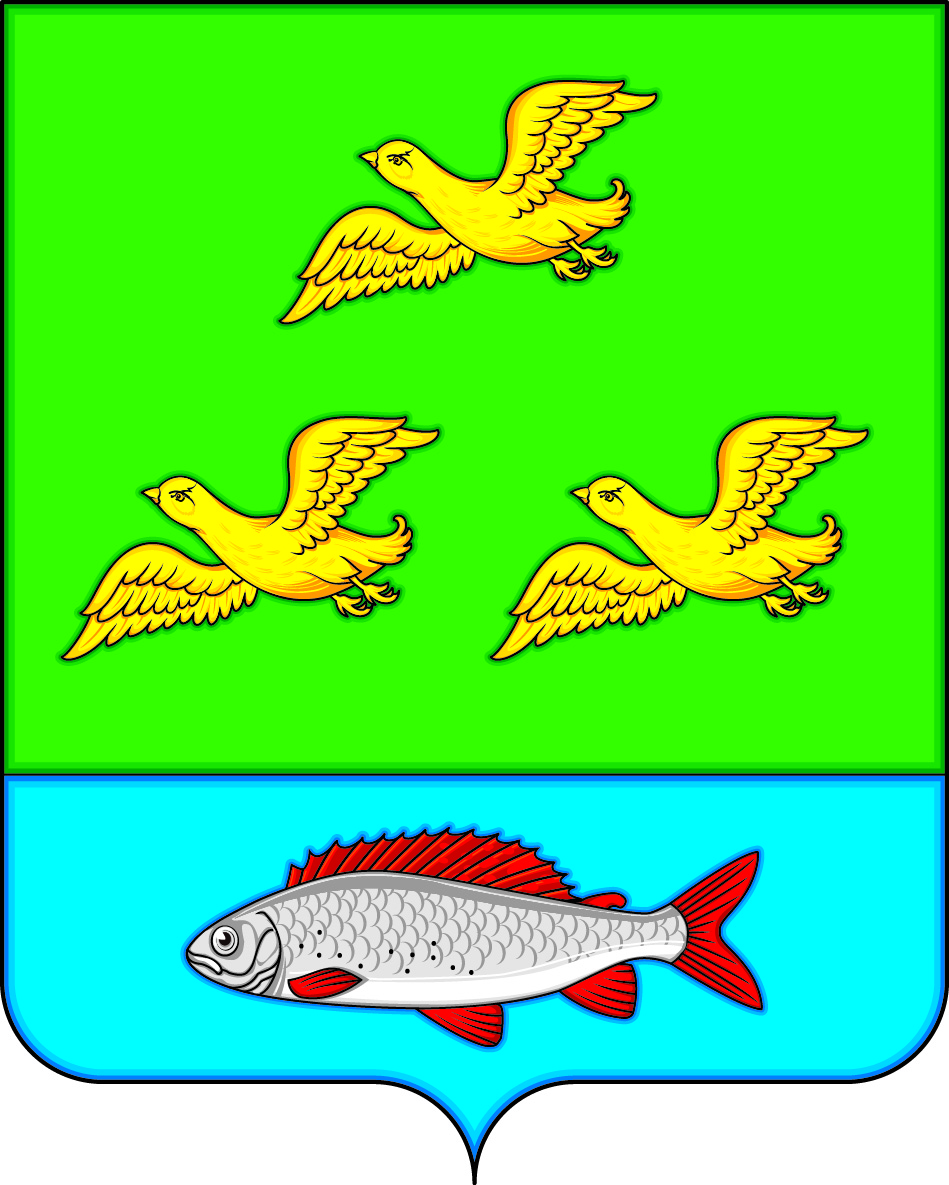 АДМИНИСТРАЦИЯЗАЛИМАНСКОГО  СЕЛЬСКОГО ПОСЕЛЕНИЯБОГУЧАРСКОГО МУНИЦИПАЛЬНОГО РАЙОНАВОРОНЕЖСКОЙ ОБЛАСТИПОСТАНОВЛЕНИЕ от  «26»  июля 2019 г. № 62                                               с. Залиман  О внесении изменений в постановление администрации Залиманского сельского поселения Богучарского муниципального района Воронежской области от 01.04.2015 № 30 «Об утверждении перечней государственных и муниципальных услуг, оказываемых администрацией Залиманского сельского поселения»В соответствии с Федеральными законами от 06.10.2003 № 131–ФЗ «Об общих принципах организации местного самоуправления в Российской Федерации», от 27.07.2010 № 210–ФЗ «Об организации предоставления государственных и муниципальных услуг» администрация Залиманского сельского поселения Богучарского муниципального района  постановляет:1. Внести следующие изменения в постановление администрации Залиманского сельского поселения  Богучарского муниципального района Воронежской области от 01.04.2015 № 30 «Об утверждении перечней государственных и муниципальных услуг, оказываемых администрацией Залиманского сельского поселения»:1.1. Приложение № 1 к постановлению администрации Залиманского сельского поселения Богучарского муниципального района Воронежской области «Перечень муниципальных услуг, оказываемых администрацией Залиманского сельского поселения» изложить согласно приложению к данному постановлению.2. Контроль за исполнением настоящего постановления оставляю за собой.Глава  Залиманского  сельского  поселения                                  С.А. ЛуневПриложение к постановлению администрации Богучарского муниципального районаот  26.07.2015  № 62Приложение № 1 к постановлению администрации Богучарского муниципального района от 01.04.2015 № 30Переченьмуниципальных услуг, оказываемых администрациейЗалиманского сельского поселения1. Предоставление в аренду и безвозмездное пользование муниципального имущества.2. Предоставление сведений из реестра муниципального имущества.3. Предоставление информации об объектах недвижимого имущества, находящихся в муниципальной собственности и предназначенных для сдачи в аренду.4. Выдача разрешений на право организации розничного рынка.5. Включение ярмарок по продаже товаров (выполнению работ, оказанию услуг), организаторами которых являются юридические лица или индивидуальные предприниматели в План проведения ярмарок.6. Выдача архивных документов (архивных справок, выписок и копий).7. Присвоение адреса объекту недвижимости и аннулирование адреса.8. Выдача специального разрешения на движение по автомобильным дорогам тяжеловесного и (или) крупногабаритного транспортного средства в случае, если маршрут, часть маршрута тяжеловесного и (или) крупногабаритного транспортного средства проходят по автомобильным дорогам местного значения сельского поселения, при условии, что маршрут данного транспортного средства проходит в границах населенных пунктов сельского поселения и указанные маршрут, часть маршрута не проходят по автомобильным дорогам федерального, регионального или межмуниципального, местного значения муниципального района, участкам таких автомобильных дорог.9. Признание граждан малоимущими в целях постановки на учет и предоставления им по договорам социального найма жилых помещений муниципального жилищного фонда.10. Прием заявлений, документов, а также постановка граждан на учет в качестве нуждающихся в жилых помещениях.11. Признание нуждающимися в предоставлении жилых помещений отдельных категорий граждан.12. Принятие граждан на учет, нуждающихся в предоставлении жилых помещений по договорам найма жилых помещений жилищного фонда социального использования.13. Предоставление жилых помещений муниципального специализированного жилищного фонда.14. Предоставление информации об очередности предоставления муниципальных жилых помещений на условиях социального найма.15. Передача жилых помещений муниципального жилищного фонда в собственность граждан в порядке приватизации.16. Предоставление информации о порядке предоставления жилищно-коммунальных услуг населению.17. Принятие документов, а также выдача решений о переводе или об отказе в переводе жилого помещения в нежилое помещение или нежилого помещения в жилое помещение.18. Прием заявлений и выдача документов о согласовании переустройства и (или) перепланировки жилого помещения.19. Признание помещения жилым помещением, жилого помещения непригодным для проживания и многоквартирного дома аварийным и подлежащим сносу или реконструкции.20. Дача согласия на осуществление обмена жилыми помещениями между нанимателями данных помещений по договорам социального найма.21. Принятие решения о создании семейного (родового) захоронения.22. Выдача акта освидетельствования проведения основных работ по строительству (реконструкции) объекта индивидуального жилищного строительства с привлечением средств материнского (семейного) капитала.23. Предоставление разрешения на осуществление земляных работ.24. Согласование схемы движения транспорта и пешеходов на период проведения работ на проезжей части.25. Проведение контрольно-геодезической съемки и передача исполнительной документации в уполномоченный орган государственной власти или местного самоуправления.26. Предоставление заключения о соответствии проектной документации сводному плану подземных коммуникаций и сооружений.27. Согласование проведения работ в технических и охранных зонах.28. Выдача разрешения на перемещение отходов строительства, сноса зданий и сооружений, в том числе грунтов.29. Предоставление справок, выписок из книги похозяйственного учета.